Please fill in the form electronicallyStudentInformation on the thesisOverall evaluation	  pass	  fail	Please give written explanation if the grade is ‘fail’.Please note! If even one of the parts of the evaluation needs to be corrected will the grade be ‘fail’.Grade proposalSupervisor completes	Maturity test has been accepted.	The originality of the thesis has been checked by plagiarism checker and approved by teacher.	This a joint statement from examiners.Date       /       20     Examiners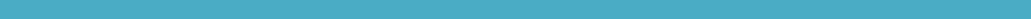 Last name and first nameLast name and first nameUEF student numberE-mail (NOTE! Only student.uef.fi -address is applicable)Main subjectMain subjectName of the thesisName of the thesisExtent of the thesis in creditsCode of the thesis’ study moduleParts of the evaluationRevision requiredSufficientSatisfactoryGoodVery goodExcellentProportionof overallevaluation (%)1. Planning    - definition of objectives    - planning of research and work stages2. Literature review    - acquaintance with relevant literature    - choosing the references3. Experimental part    - selection of material    - selecting, applying, testing and possibly developing      methods and equipment as well as evaluating the      accuracy of them    - conducting the experiments and presenting the results      (e.g. carefulness and realibility of the measurements)4. Discussion    - evaluation of results    - conclusions5. Composition of the thesis, scientific presentation and    linguistic formWritten comments  sufficient	  satisfactory	  good	  very good	  excellentNameDegree and official titleNameDegree and official title